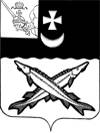 АДМИНИСТРАЦИЯ БЕЛОЗЕРСКОГО  МУНИЦИПАЛЬНОГО ОКРУГА ВОЛОГОДСКОЙ ОБЛАСТИП О С Т А Н О В Л Е Н И ЕОт _____________   №  _________О прогнозе социально-экономического развития Белозерского муниципального округа на 2024-2026 годыВ соответствии со статьями 169 и 173 Бюджетного кодекса Российской Федерации,   Порядком  разработки прогноза социально-экономического развития Белозерского муниципального округа на среднесрочный период, утвержденным постановлением администрации округа  от 09.10.2023 № 1217,    постановлением администрации округа от 11.08.2023  № 998 «О разработке проекта решения Представительного Собрания Белозерского муниципального округа «О  бюджете Белозерского муниципального округа на 2024 год и плановый период 2025 и 2026 годов» и об отдельных показателях социально-экономического развития округа на 2024 – 2026 годы» 	ПОСТАНОВЛЯЮ:Одобрить прилагаемый прогноз социально-экономического развития Белозерского муниципального округа на 2024-2026 годы (основные показатели), применяемый для составления проекта  бюджета Белозерского муниципального округа Вологодской области   на 2024 год и плановый период 2025 и 2026 годов.Настоящее постановление  подлежит размещению на официальном сайте Белозерского муниципального округа в информационно-телекоммуникационной сети «Интернет». Глава округа:                                                                         Д.А. Соловьев                             Одобрен постановлением                       администрации округа                         от ________  № _____  Прогноз социально-экономического развития Белозерского муниципального округа Вологодской области  на 2024-2026 годы(основные показатели)Основные показателиЕдиница измерения2024 годВ% к 2023 году2025 годВ% к 2024 году2026 годВ% к 2025 году12345678Среднесписочная численность работников организацийчел.3 485100,13 4851003 485100Фонд начисленной заработной платы работникам организаций тыс. руб.2 003 750105,82114673105,52 232 704105,6Численность населения до 18 лет чел.2524101,92569101,82618101,9Численность учащихся вузов дневной формы обучениячел.308100,1310100,6312100,6Объем отгруженных товаров собственного производства, выполненных работ и услуг собственными силами, всего по району млн. руб.4995,9102,55140,8102,95295,0103,0Объем платных услуг населению,  всего по районутыс. руб.40224,1102,541229,7102,542301,7102,6Остаточная балансовая стоимость основных фондов на конец года по крупным и средним коммерческим организациям (включая структурные подразделения, находящиеся на территории округа) без учета вида деятельности «растениеводство и животноводство, охота и предоставление соответствующих услуг в этих областях»тыс. руб.2 186 646,089,62 022 977,892,52 077 506,7102,7Инвестиции в основной капитал по крупным и средним организациям тыс. руб.115 000,074,0130 000,0113,0135 000,0103,8Оборот розничной торговлимлн. руб.1177,9103,51219,2103,51263,0103,6Оборот общественного питаниямлн. руб. 3,2102,53,3103,13,4103,0